Titel:            	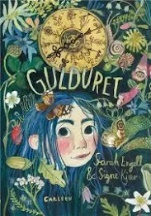 Tema:                  Tid, døden, sorg, livet og det at kunne se det smukke i det almindelige.	
Fag:                      Dansk 	
Målgruppe:      	3.-4.kl.	                 	Sarah Engell og Signe Kjær, Carlsen, 2022
Vejledningen lægger om filosofiske samtaler om livet: Hvorfor er det man gerne vil være ældre, når man er ung? Hvorfor vil man gerne skrue tiden tilbage, når man er ældre? Hvordan kan man lære at sætte pris på nuet? De smukke illustrationer er med til at underbygge fortællingen.
Faglig relevans/kompetenceområderDer arbejdes med kompetenceområder fortolkning:Eleven kan forholde sig til velkendte temaer i eget og andres liv gennem undersøgelse af litteratur og andre æstetiske teksterIdeer til undervisningenHer følger en række spørgsmål, som man som lærer kan tage udgangspunkt i til klassesamtale både inden man har læst bogen, men måske i særdeles bagefterDet er en god idé at læse bogen højt for eleverne.
Kig godt på forsiden. Hvad forestiller den?Læs bagsideteksten sammen. Bliver I klogere på handlingen?
Prøv at kigge alle billederne i bogen igennem. Hvilken historie fortæller de?Hvad tror I det vil sige at se det smukke i det almindelige?Sophias farfar er fornyelig død, og hun er stadig meget ked af det. Hun føler sig underligt grå indeni. Hvad vil det sige? Kender I også det?En af de ting Bedstefaren altid sagde var: ”Hverdagen er min yndlingsdag” – Hvad tror I, han mente med det?
Kan en hverdag være en yndlingsdag? Hvorfor/hvorfor ikke? Har I en yndlingsdag?Sophia får et gammelt ur af bedstefaren, som hendes forældre har gemt til hende. I kassen sammen med uret ligger et stykke papir hvor der står: ”Hvad er livets største gave? Den store viser er nøglen” 
Hvad tror I det betyder?Hvad er det for et ur, hun har fået? 
Hvordan finder hun ud af, hvad det kan?Sophia drejer uret, så hun har fødselsdag hver dag, og hun får følelsen af, at det er hende der bestemmer (s.26). Hun føler sig nærmest som en slags Gud. Hvad tænker I om det? Kunne det være sjovt selv at bestemme det hele? Hvorfor/hvorfor ikke?Pludselig har hun drejet så meget på uret, at hun er blevet meget gammel. Men er hendes tanker om sig selv fulgt med? Føler hun sig gammel? Hvorfor/hvorfor ikke?Pludselig opdager hun noget mærkelig inde i fugleburet. Der sidder en fugl der er foldet af papir. Hun folder papiret ud og der står: 
”En kiste med dage 
er bedre end kage””Æbletræets jord, stik mod nordGemmer gåden sidste spor”Hvad mon det betyder? 
På side 44 finder hun en ny kiste. Hvad sker der nu?s.47Hvad sker der, da hun tænker tilbage på det puslespil, hun lavede med Bedstefaren?s. 48 Hvad betyder det-  at tiden står stille?			 at tiden flyver?Hvad sker der, for at få tiden til at snurre baglæns igen?Kender I det, med at man gerne vil være ældre end man er? 
Ændrer det sig jo ældre man er? Hvorfor /hvorfor ikke?Supplerende materialerBrug evt. filmen ”Den lille prins” som supplement i den filosfiske samtale.
Filmen foregår i en stringent og firkantet verden, hvor alt handler om at blive voksen. Her bor en lille pige sammen med sin mor. En dag møder pigen den sære nabo, Piloten, der giver hende de første sider i historien om Den lille prins. Snart begynder en magisk og eventyrlig rejse, hvor pigen genopdager vigtigheden af at være barn og altid at følge sit hjerte. Et helt centralt tema er barndom contra voksenliv, og forskellene på de to verdener er tegnet tydeligt op.
https://via.mitcfu.dk/CFUFILM1076141